АДМИНИСТРАЦИЯ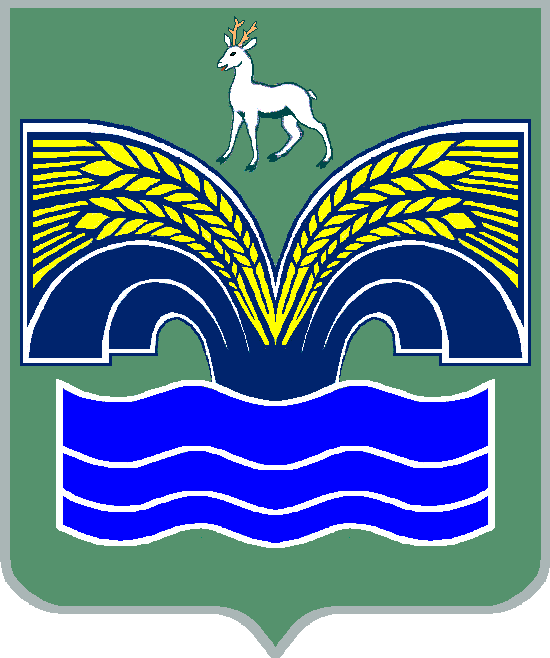 МУНИЦИПАЛЬНОГО РАЙОНА КРАСНОЯРСКИЙСАМАРСКОЙ ОБЛАСТИПОСТАНОВЛЕНИЕОт 20.02.2018 № 47О проведении общественных обсуждений дизайн-проектов общественных территорий, предлагаемых для проведения рейтингового голосованияВ соответствии с п. 3 ч. 4 ст. 36, ч. 4 ст. 15 Федерального закона                от 06.10.2003 № 131-ФЗ «Об общих принципах организации местного самоуправления в Российской Федерации», постановлением Правительства Российской Федерации от 10.02.2017 № 169 «Об утверждении правил предоставления и распределения субсидий из федерального бюджета бюджетам субъектов Российской Федерации на поддержку государственных программ субъектов Российской Федерации и муниципальных программ формирования современной городской среды», п. 5 ст. 44 Устава муниципального района Красноярский Самарской области, принятого решением Собрания представителей муниципального района Красноярский Самарской области от 14.05.2015 № 20-СП, Администрация муниципального района Красноярский Самарской области ПОСТАНОВЛЯЕТ:1. Провести на территории муниципального района Красноярский Самарской области с 24.02.2018 по 11.03.2018 общественные обсуждения дизайн-проектов общественных территорий, предлагаемых для проведения рейтингового голосования.Предложения по дизайн-проектам общественных территорий  направляются всеми заинтересованными лицами в МКУ – управление строительства и жилищно – коммунального хозяйства администрации муниципального района Красноярский Самарской области по адресу: 446370, Самарская область, Красноярский район, с. Красный Яр, ул. Комсомольская, д. 92 А, каб. 108, в рабочие дни с 9-00 до 12-00 и с 13-00 до 16-00.2. Назначить лицом, ответственным за прием, обобщение и анализ поступивших предложений по дизайн-проектам общественных территорий,  руководителя МКУ – управление строительства и жилищно – коммунального хозяйства администрации муниципального района Красноярский Самарской области Усачева А.А.3. Опубликовать настоящее постановление в газете «Красноярский вестник» и разместить на официальном сайте администрации муниципального района Красноярский Самарской области в сети Интернет.4. Настоящее постановление вступает в силу со дня его официального опубликования.  Глава района                                                                           М.В.БелоусовБояров 21955